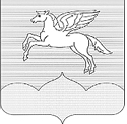 МУНИЦИПАЛЬНОЕ ОБРАЗОВАНИЕГОРОДСКОЕ ПОСЕЛЕНИЕ «ПУШКИНОГОРЬЕ»ПУШКИНОГОРСКОГО РАЙОНА ПСКОВСКОЙ ОБЛАСТИ181370, р.п. Пушкинские Горы, ул. Пушкинская, д.42,  Телефакс (8-1146) 2-30-21 ПРОТОКОЛ ПУБЛИЧНЫХ СЛУШАНИЙ № 6проведенных в здании Администрации городского поселения «Пушкиногорье», по адресу: ул. Пушкинская,42Пушкиногорского района Псковской области26.05.2021г.									18.00час.Присутствовало: 10 (десять) жителей муниципального образования городского поселения «Пушкиногорье»Публичные слушания открывает и ведет Глава муниципального образования городского поселения «Пушкиногорье» – Васильева Т.В.Секретарь -  зам. главы  Администрации  городского  поселения «Пушкиногорье»  -  Никитина Е.Н.ПОВЕСТКА ДНЯ:1. О внесении  изменений в Правила благоустройства территории городского поселения «Пушкиногорье», утвержденные решением  Собрания депутатов городского поселения «Пушкиногорье» от 16.08.2018г. № 125.Голосовали:за –10 (десять)	против - 0воздержалось – 0Повестка дня принимается.СЛУШАЛИ:Докладчик: Глава муниципального образования городского поселения «Пушкиногорье» Васильева Т.В.  Зачитан проект Решения Собрания депутатов городского поселения «Пушкиногорье»  «О внесении  изменений в Правила благоустройства территории городского поселения «Пушкиногорье», утвержденные решением  Собрания депутатов городского поселения «Пушкиногорье» от 16.08.2018г. № 125» (приложение №1).Предложений и дополнений не поступило.Глава муниципального образования городского поселения «Пушкиногорье» Васильева Татьяна Викторовна  предложила одобрить проект Решения Собрания депутатов городского поселения «Пушкиногорье» о внесении  изменений в Правила благоустройства территории городского поселения «Пушкиногорье».Голосовали:за – 10  (десять)против - 0воздержалось – 0РЕШИЛИ:             Одобрить  предложенный проект Решения Собрания депутатов городского поселения «Пушкиногорье» «О внесении  изменений в Правила благоустройства территории городского поселения «Пушкиногорье», утвержденные решением  Собрания депутатов городского поселения «Пушкиногорье» от 16.08.2018г. № 125.   Направить проект Решения Собрания депутатов городского поселения «Пушкиногорье» на утверждение Собранию  депутатов  городского  поселения  «Пушкиногорье».Все вопросы повестки дня публичных слушаний рассмотрены, слушания объявляются закрытыми.Глава муниципального образованиягородского поселения Пушкиногорье»  Председатель					                                      Т.В.Васильева                                                                          Секретарь                                                                                           Е.Н.Никитина 